MLU  Halle Explanations for the official transcript of recordsGradeDescription of the university grading system according to the ‘General Provisions for the Regulation of Studies and Examinations for Bachelor’s and Master’s Degree Programmes’ at the Martin Luther University of Halle-Wittenberg (AStPOBM)1 excellent superior achievement2 good achievement well above average requirements3 satisfactory achievement meets average requirements4 adequate achievement that, despite its faults, still satisfies requirements5 inadequate achievement that, due to significant faults, does not meet requirementsBy raising or lowering individual grades by 0.3, values that fall between the different grades may be obtained. Excluded from this are the grades 0.7 and also 4.3 and above.In the calculation of grades, according to paragraph 6, decimal places beyond the tenths place are dropped without rounding. The module grade thus reads as follows:up to and including 1.5 = excellent,from 1.6 to 2.5 = good,from 2.6 to 3.5 = satisfactory,from 3.6 to 4.0 = adequate,above 4.0 = inadequate.This scale also applies to the calculation of total grades for the degree and the programme of study.* This scale also applies to the calculation of total grades for thedegree and the programme of study.** Recognized achievementLP – credit pointsThe usual designation for ECTS-credits at the MLU: One credit point represents an average student workload of 30 hours. One academic year is estimated to consist of 1800 working hours. A load of 60 credit points per year or 30 credit points per semester is anticipated.The credit value for the modules will be determined according to the amount of work performed by the student and expressed in credit points as specified by the ECTS. Only module-related credit points will be awarded, and only if all required assignments listed in the module description (study assignments, module pre-assignments, module assignments or module partial assignments) have been completed, and the student has successfully completed the module as a whole.Instructions for calculating the final gradeModule grades marked with an * are considered in the calculation of the final grade. 
Individual module grades are incorporated based upon their credit point value.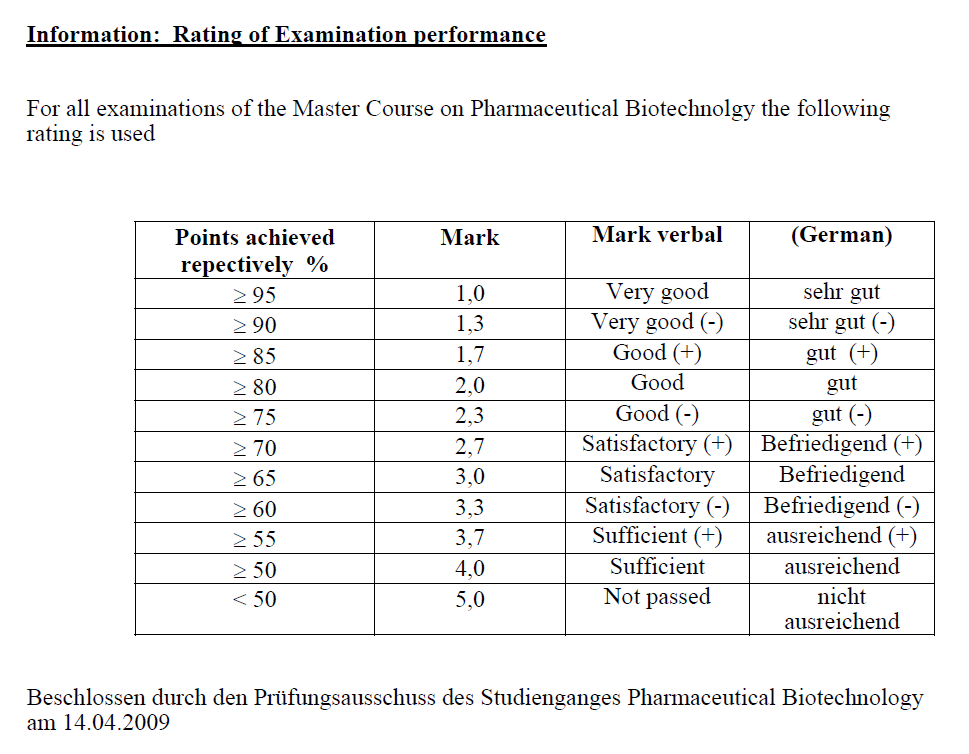 